Domáce úlohy od 18.1 do 22.1. 2021 zo slovenského jazykaVI.BVypracoval: Mgr. Ján Hvozdík1. Doplň do slov rozlišovacie znamienka. Slová správne prepíš.                                    pecu                 babatko              vazen           dlzka          kon     _____          ___________         ________      _______      _______2. Doplň do slov písmeno  dz, dž  alebo skupinu spoluhlások  zd, žd.    čerstvá  hovä____ina,    cu____í  pán,    hvie____ a  svieti,   nový dá_____nik,      kruhový  obja_____,   tenká  pria_____a,   pekná   o_____oba,   môj  ____bán   3. Zo slov vypíš len dlhé samohlásky.  žĺtková    úprimné     piškótový    vŕtací_____________________________________4. Doplň a, ä, alebo e:p___ta ,   m___sto, m___siac,  žrieb___, v___čer,   dev___ť,  b___loba,   p___sta1.   Zakrúžkuj krátke samohlásky.                                                                                                         Kôň erdží a cvála po lúke.                                            Vyhodím z vázy zvädnuté fialky.       2.  Doplň slabiky ja, je, ju alebo dvojhlásky ia, ie, iu.         ô.   č___rka,  ___blko,   tr___ska,   za___čik,                   ___bilant,   kl___tka,   mo___,   sv___tok,                 p___rko,    ___dro,   chl___b,   an___lik                    3. Doplň o, ó, alebo ôtv__ja,   __smak,  p__r,   v__ňa,  obl__čik,  s__da, p__da, g___busOznač vetu, ktorá patrí k obrázku.	Obrázky si môžeš pekne vyfarbiť.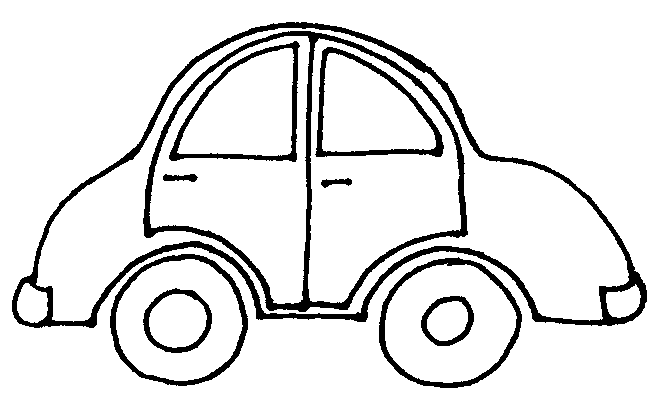 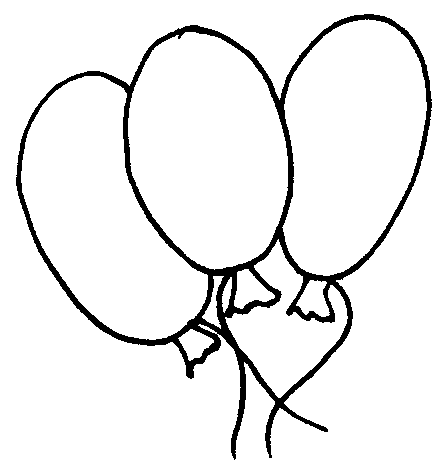 Na zastávke stojí autobus.Na jarmoku predávali balóny.Ocko kúpil nové auto.Obalil som darček do papiera.V škole máme automat na džús.Bála som sa letieť v lietadle.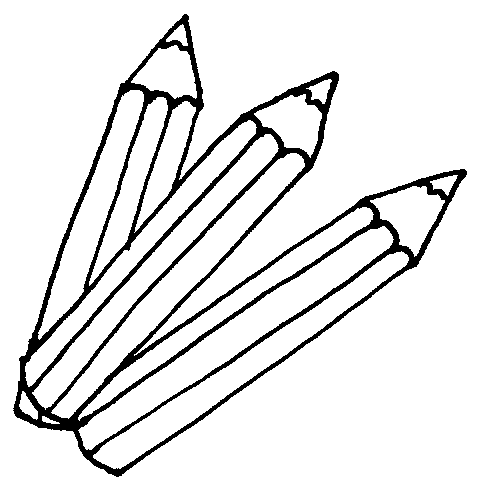 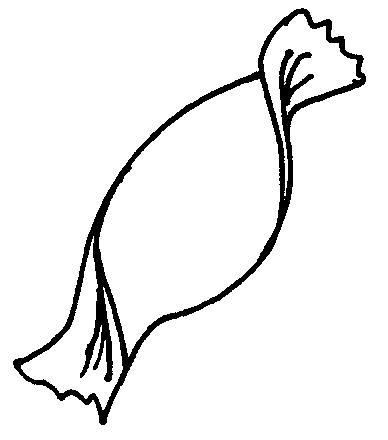 Dostal som nové farbičky.Do koláča sme dali cukor.Mamička si nafarbila vlasy.Naša cukornička je prázdna.Izba je vymaľovaná žltou farbou.Mám obrovskú chuť na cukrík.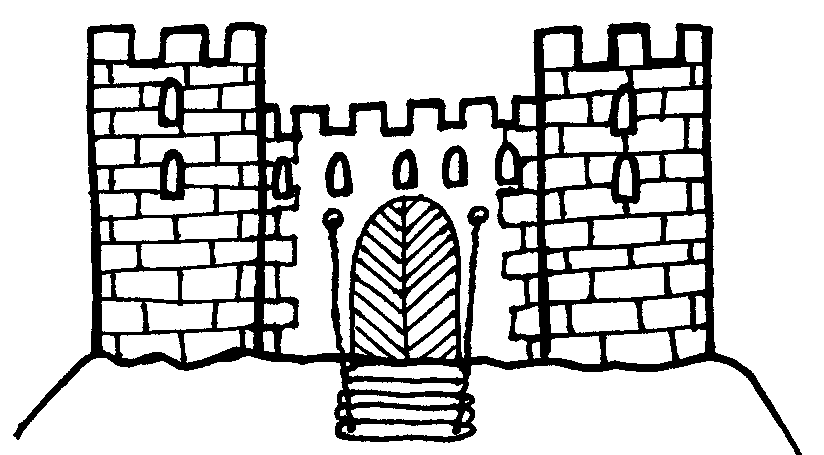 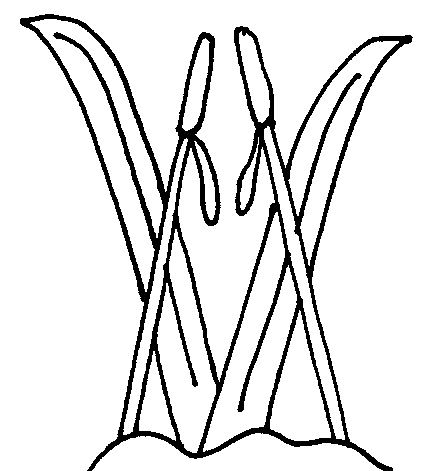 Rád sa hrávam v záhrade.Lyžica je súčasť príboru.Pes si zahrabal kosť.Mám výborné lyže.Na kopci stojí starobylý hrad.V lete rád lížem zmrzlinu.Precvič si písanie: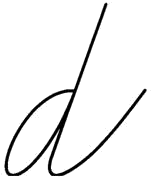 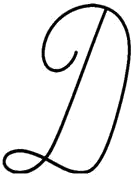 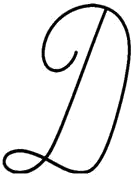 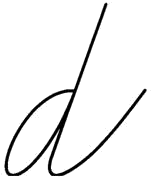 Precvič si písanie: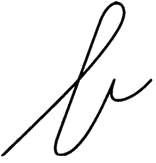 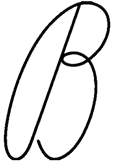 